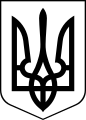 ЧОРТКІВСЬКА    МІСЬКА    РАДАВИКОНАВЧИЙ    КОМІТЕТРІШЕННЯ (ПРОЄКТ)__ березня 2024 року			м. Чортків 				№___ Про затвердження оновленого складу комісії з питань захисту прав дитини при виконавчому комітеті Чортківської міської радиУ зв’язку з кадровими змінами, відповідно до пункту 3 Постанови Кабінету Міністрів України від 24 вересня 2008 року №866 «Питання діяльності органів опіки та піклування, пов’язаної із захистом прав дитини», керуючись статтями 40, 52, частиною 6 статті 59 Закону України «Про місцеве самоврядування в Україні», виконавчий комітет міської радиВИРІШИВ:Затвердити оновлений склад комісії з питань захисту прав дитини при виконавчому комітеті Чортківської  міської ради згідно з додатком.Визнати таким, що втратило чинність, рішення виконавчого комітету міської ради від 18 жовтня 2023 року № 259 «Про затвердження оновленого складу комісії з питань захисту прав дитини при виконавчому комітеті Чортківської міської ради».Контроль за виконанням даного рішення покласти на заступника міського голови з питань діяльності виконавчих органів міської ради Віктора ГУРИНА. Міський голова                                                            Володимир ШМАТЬКО                    Алеся Васильченко                    Віктор Гурин                     Наталія Вандяк                      Наталія ЗаяцьСКЛАДкомісії з питань захисту прав дитини при виконавчому комітеті Чортківської міської радиКеруюча справами виконавчого комітету міської ради			Алеся ВАСИЛЬЧЕНКОДодаток до рішення виконавчого комітету                                                              від   березня 2024 року №                                                                                                                                                                                                                                                                                                                                                                                                                                                                                                                                                                                                                                                                                                                                                                                                                                                                                                                                                                                                                                                                                                                                                                                                                                                                                                                                                                                                                                                                                                                                                                                                                                                                                                                                                                                                                                                                                                                                                                                                                                                                                                                                                                                                                                                                                                                                                                                                                                                                                                                                                                                                                                                                                                                                                                                                                                                                                                                                                                                                                                                                                                                                                                                                                                                                                                                                                                                                                                                                                                                                                                                                                                                                                                                                                                                                                                                                                                                                                                                                                                                                                                                                                                                                                              ШМАТЬКО Володимир Петрович-міський голова - голова комісіїГУРИНВіктор Михайлович-заступник міського голови з питань  діяльності виконавчих органів міської ради - заступник голови комісіїДАЦЮКВасиль Семенович-головний спеціаліст служби у справах дітей  - секретар комісіїЧлени комісії:Члени комісії:Члени комісії:БАРЧИШАКДмитро Петрович-начальник сектору ювенальної превенції Чортківського районного відділу поліції ГУНП в Тернопільській області (за згодою)ВАНДЯКНаталія Петрівна-головний спеціаліст юридичного відділу міської радиВАСИЛЬЧЕНКОАлеся Євгенівна-керуюча справами виконавчого комітетуміської радиВРУБЛЕВСЬКАОльга Володимирівна-начальник Чортківського відділу державної реєстрації актів цивільного стану у Чортківському районі Тернопільської області Південно-Західного міжрегіонального управління Міністерства юстиції (м.Івано-Франківськ) (за згодою)ГРИЦИКІгор Михайлович -начальник управління соціального захисту та охорони здоров’я міської радиЗАЯЦЬНаталія Миколаївна-начальник  служби у справах дітей міської радиМЕДИНСЬКАВолодимира Ігорівна-начальник Чортківського обласного комунального міжрайонного бюро технічної інвентаризації (за згодою)ПАСТУХТетяна Іванівна	-головний спеціаліст-фахівець із соціальної роботи служби у справах дітейПЛІЩУКРуслан Петрович-директор Територіального центру соціального обслуговування (надання соціальних послуг) міста ЧортковаПОЛІЩУК Людмила Миколаївна-начальник управління освіти, молоді та спорту міської радиРАТУШНЯКЯрослав Петрович-головний лікар КНП «Центр первинної медико-санітарної допомоги» (за згодою)